ПРОВЕРКА  В  ОТНОШЕНИИ ООО «УК «Городок»В Госжилинспекцию Липецкой области поступило обращение от жителей, проживающих по адресу: г. Липецк, ул. Смородина, д.11, по вопросу надписей на фасаде дома, а также состояния ступеней аварийного выхода 1-го подъезда дома.При проведении внеплановой выездной проверки 15.07.2014 установлено, что на торцевой стене 8-го подъезда указанного дома имеются надписи, нарушен штукатурный слой ступеней аварийного выхода 1-го подъезда дома.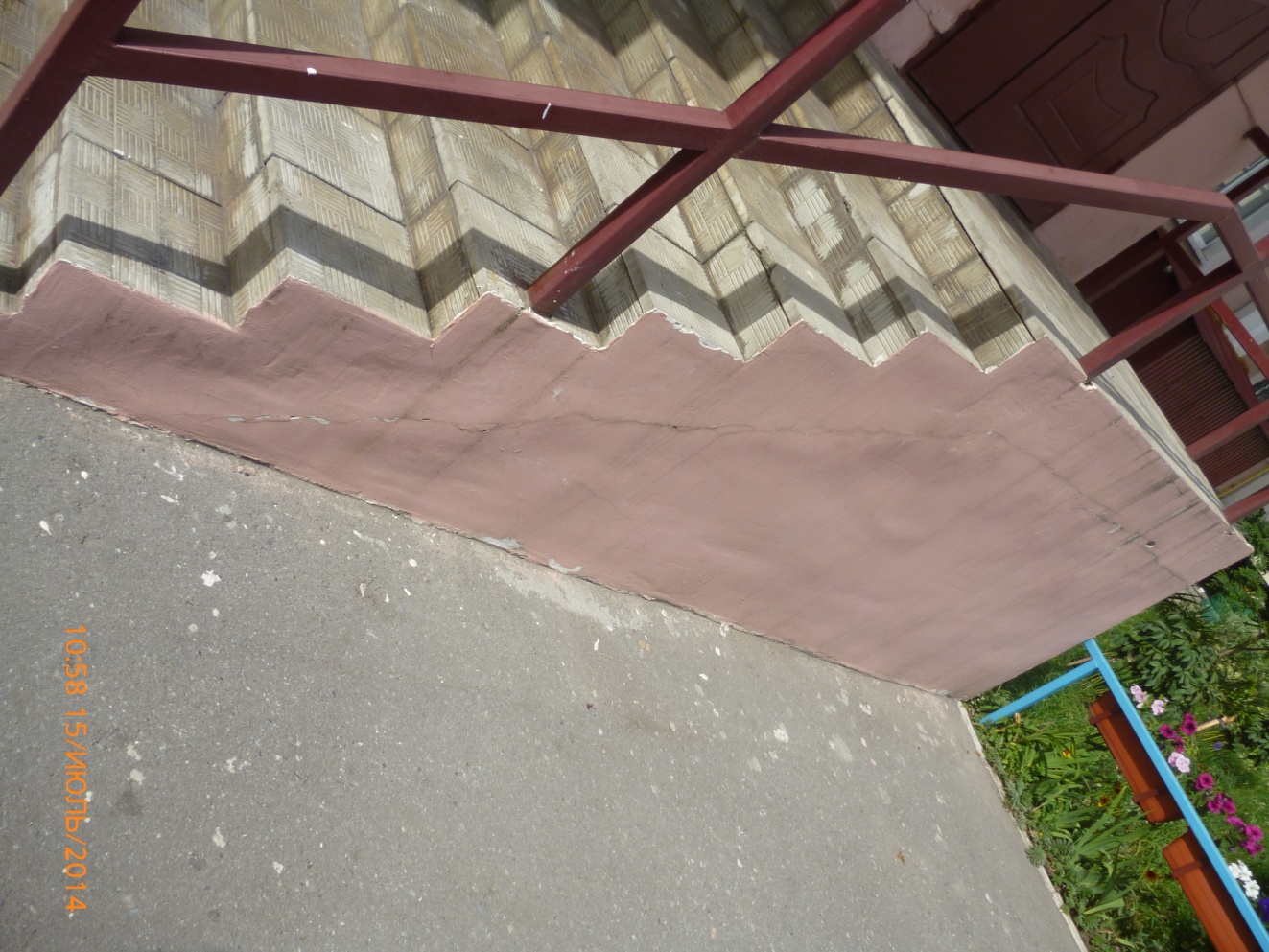 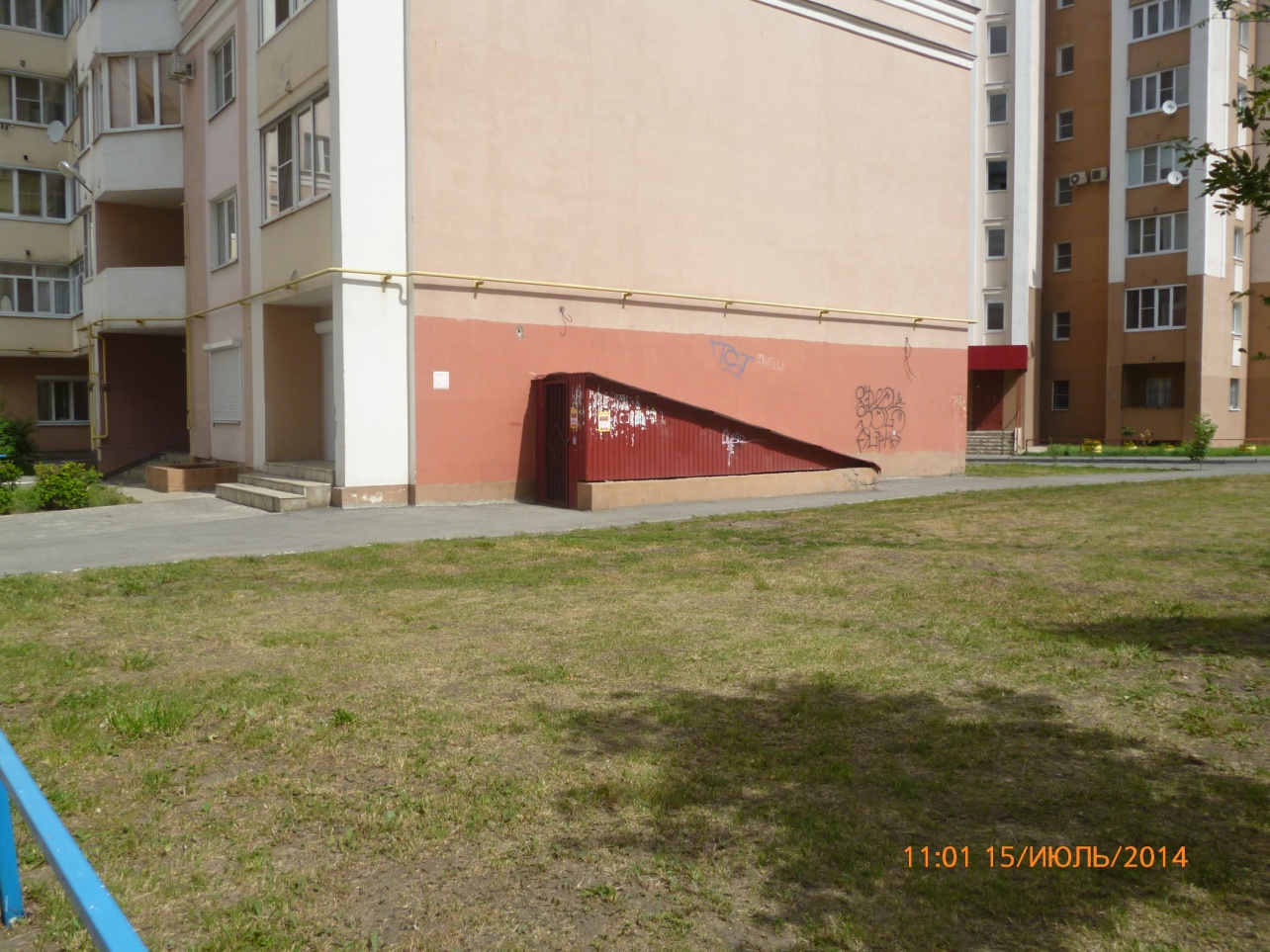 По результатам проведения проверки ООО «УК «Городок» выдано предписание об устранении выявленных нарушений.При проведении внеплановой выездной проверки 01.09.2014 установлено, что                ООО «УК «Городок» выполнило указанное предписание.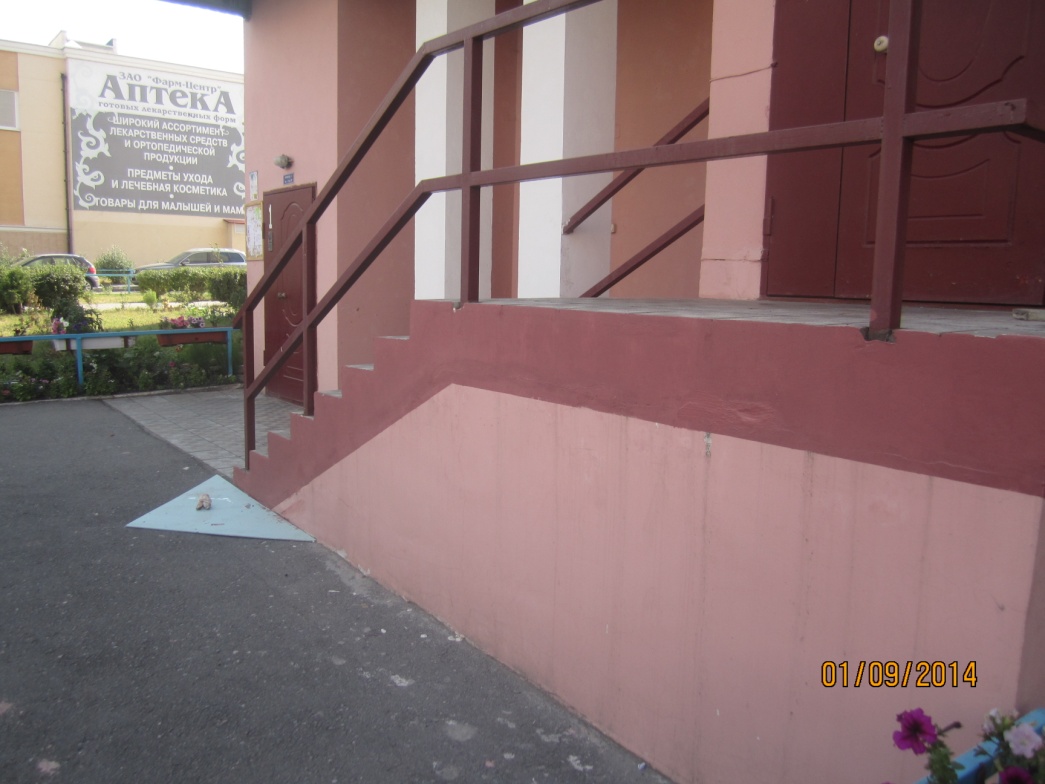 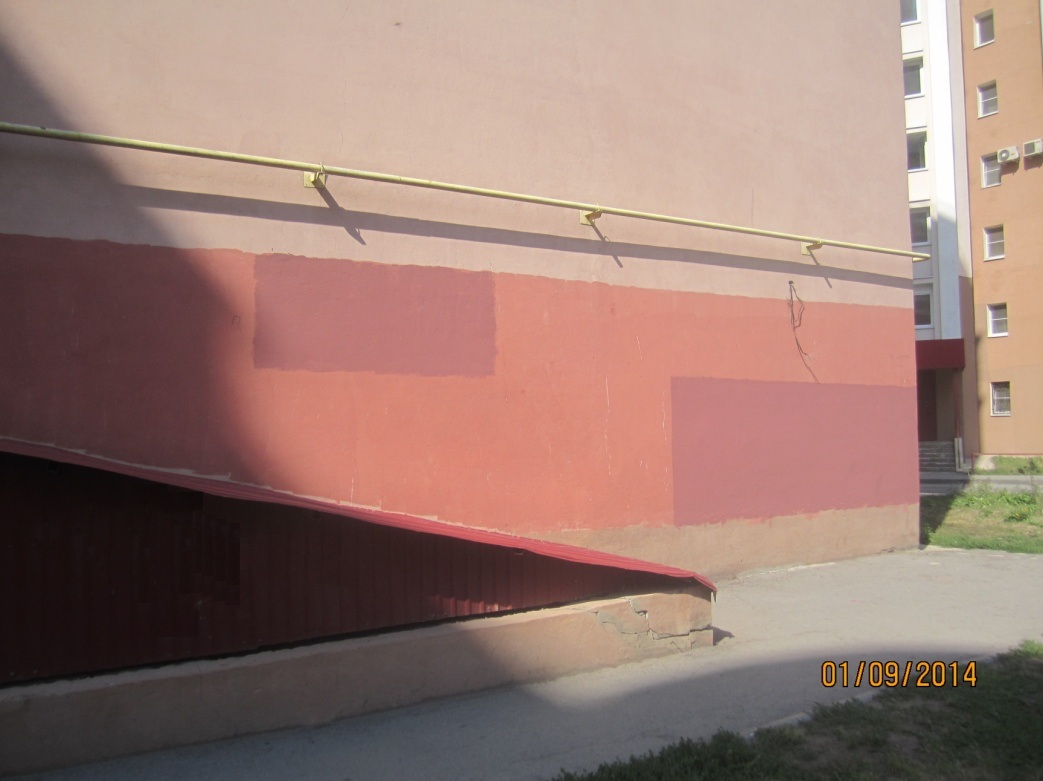 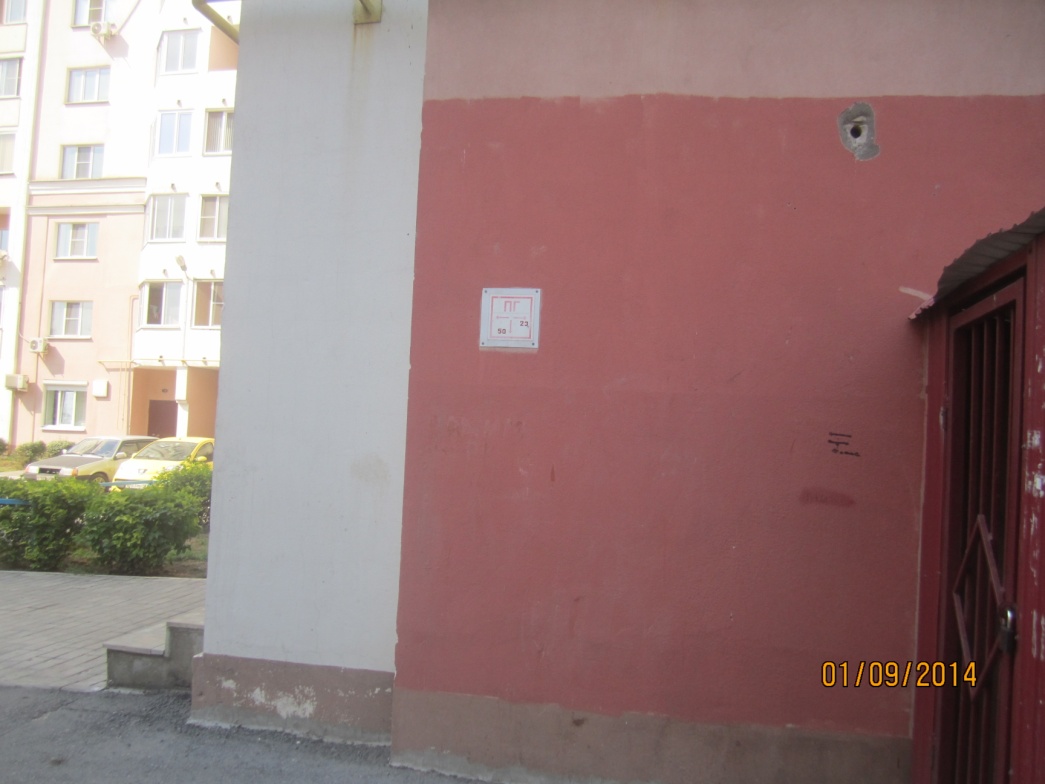 